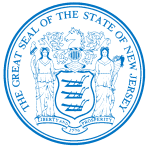 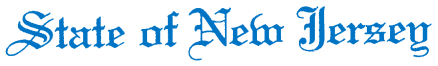 Department of Human ServicesOFFICE OF THE ASSISTANT COMMISSIONER FOR HUMAN RESOURCESPO Box 700Trenton, NJ 08625-0700CHRIS CHRISTIE								          Elizabeth connolly        Governor                                                                                                                                                            Acting Commissioner      KIM GUADAGNO		          						   	    Christina Mongon	                              Lt. Governor  	                                                                                                                                              Assistant Commissioner 	                                                                                                                                                                               Human Resources      OPEN TO:  Permanent State employees as a promotional or lateral opportunity, pending the rescission of applicable promotional and hiring restrictions.STATE-WIDE DISTRIBUTIONJOB OPPORTUNITY #189-15DATE: August 4, 2015TITLE: 			Charge Nurse 12 Months SALARY:  	$53,910.34 - $76,393.06LOCATION: 	Division of Mental Health and Addiction Services	Office of State Hospital Management	222 South Warren Street, P.O. Box 700	Trenton, NJ  08625-0700	POSITION INFORMATIONDEFINITION:  Under direction of a Supervisor of Nurses or other supervisory official in a state hospital, medical center, or other institution that provides medical assistance and/or guidance to the physically and/or mentally ill, is responsible for the care and well-being of the patients and the maintenance of quarters in an assigned area, and supervises the work programs and activities of a staff of nurses providing care to patients in an assigned area; does related work as required. EDUCATION:   One (1) year of experience as a professional nurse in a hospital or other institution, clinic, or medical center.LICENSE:  Registration as a professional nurse in the State of New Jersey.SPECIAL NOTE:  Appointee must possess the ability to physically lift, move, and position clients as needed.LICENSE:  Appointees will be required to possess a driver’s license valid in New Jersey only if the operation of a vehicle, rather than employee mobility, is necessary to perform essential duties of the position.NOTE: APPLICABLE SPECIAL RE-EMPLOYMENT LISTS ESTABLISHED AS A RESULT OF A LAYOFF WILL BE USED BEFORE ANY APPOINTMENTS ARE MADE.RESUME SUBMITTALInterested candidates possessing the requirements listed, should forward resumes with the job opportunity # as indicated below:SUBMIT TO:	Division of Mental Health and Addiction Services		Human Resources Recruitment Unit		P.O. Box 700	Trenton, NJ  08625-0700Phone:  (609) 777-0651EMAIL:  mhsresume@dhs.state.nj.us  - Please indicate job opportunity number in the subject line.RESPOND BY:   August 18, 2015 DHS-CO REVIEW:  DAB 08/04/15IMPORTANT NOTICES(1) RESIDENCY - Effective 9/1/11, NJ PL 70 (NJ First Act), requires all State employees to reside in New Jersey, unless exempted under the law, or current employees who live out-of-state and do not have a break-in service of more than 7 calendar days, as they are “grandfathered.”  New employees or current employees who were not grandfathered and who live out-of-state have one year after the date of employment to relocate their residence to New Jersey or request an exemption.  Current employees who reside in NJ must retain NJ residency, unless he/she obtains an exemption.  Employees who fail to meet the residency requirements or obtain an exemption will be removed from employment.(2) DRUG SCREENING - If you are a candidate for a position that involves direct client care in one of the Department of Human Services’ hospitals or developmental centers, you may be subject to pre and/or post-employment drug testing/ screening.  The cost of any pre-employment testing will be at your expense.  Candidates with a positive drug test result or those who refuse to be tested and/or cooperate with the testing requirement will not be hired.  You will be advised if the position for which you’re being considered requires drug testing and how to proceed with the testing.